GIRL’S BASKETBALL PLAYER ELIGIBILITY ROSTER
are eligible to compete in Basketball according to the PIAA and their respective league code.Send VARSITY rosters to:C. Vallecorsa, Pa. 15201-2152(412) 782-2861Send JV rosters to:Pat Greb(412) 531-2579Section _____________________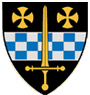 Dioceseof Head
CoachNameEmailHead
CoachPhones:HomeBusinessCellHead
CoachAddressThis is to certify that the following are students inThis is to certify that the following are students in grade schoollocated at      (full address of school)Team Colors (shirts only):     Home  AwayJersey #Name of StudentGradeAgeDate of Birth1.2.3.4.5.6.7.8.9.10.11.12.13.14.15.Head Coach Signature  Date